Cineclub Municipal Hugo del CarrilBv. San Juan 49 (X5000ATA) CórdobaTel. (0351) 4332463 / 4341609http://cineclubmunicipal.org.ar/info@cineclubmunicipal.org.arFacebook: Cineclub MunicipalTwitter: cineclubmuniInstagram: cineclubmunicipal_Del jueves 2 al martes 28 de septiembreLas películas de mi vidaInvitades en el Auditorio Fahrenheit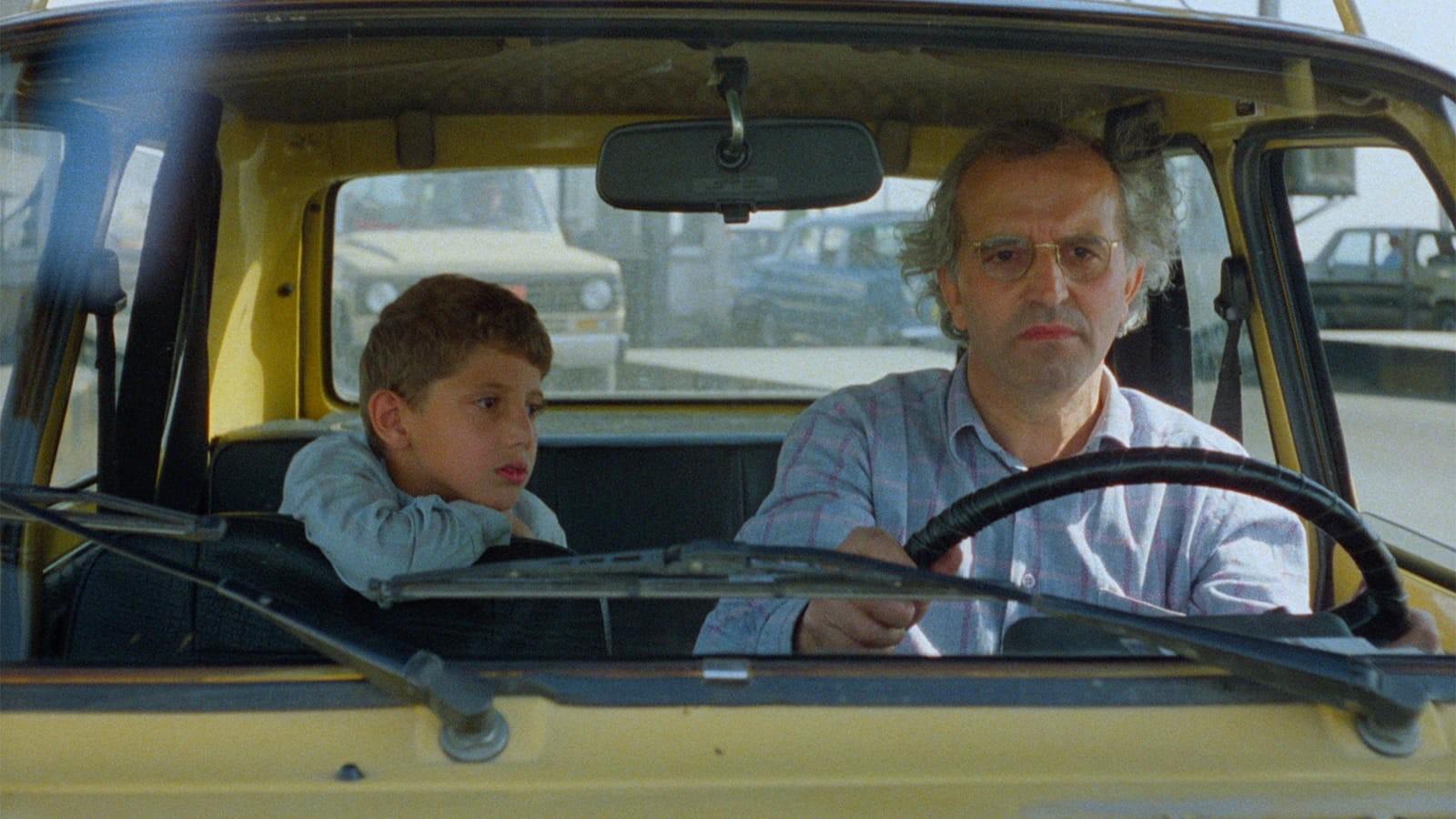 "...pensaba que una película, para estar lograda, debía expresar simultáneamente una concepción de mundo y una concepción del cine. La regla del juego o El ciudadano respondían muy bien a esta definición. Hoy, a las películas que veo les pido que expresen o bien la alegría de hacer cine o bien la angustia de hacer cine, y me desintereso de todo lo que no sea eso, es decir, de todas las películas que no ‘vibran’”.François TruffautContinuamos con la segunda edición de este ciclo en el que invitaremos a cineastes, crítiques, artistes, referentes culturales o simplemente amigues para elegir sus películas favoritas, acompañarlas y ofrecerlas a nuestro público como eso que es la cinefilia, o al menos lo que entendemos de ella: un acto de amor para ofrecerle a alguien más un regalo, una propuesta, algo que alguna vez nos atravesó, nos modificó, nos interpeló, nos formó y que creemos, humildemente, que esa misma conmoción le puede ocurrir a otras personas frente a esas mismas imágenes.Así es que durante septiembre tendremos tres invitades, tres grandes amigues y profesionales del mundo del cine que nos traerán una selección especial de películas, que presentarán en nuestro Auditorio Fahrenheit: María Aparicio, Mariano Luque y Doctora Skarnia.Alejandro Cozza, Martín Emilio Campos, Lucrecia MatarozzoSelección de Mariano Luque:Jueves 2/9, 20:00 hs.Cyrus(Cyrus, EE.UU., 2010, Digital, 91’, AM13)Dirección: Jay Duplass, Mark Duplass. Con John C. Reilly, Jonah Hill. Solitario y deprimido, John acaba de saber que su exmujer planea casarse de nuevo. A pesar de todo, inesperadamente, conoce en una fiesta a la guapa y encantadora Molly. Entre ellos surge una relación apasionada hasta que Cyrus, el hijo de Molly, entra en escena y se interpone.Jueves 9/9, 20:00 hs.La invasión de los usurpadores de cuerpos (Invasion of the Body Snatchers, EE.UU., 1956, Digital, 80’, AM18)Dirección: Don Siegel. Con Kevin McCarthy, Dana Wynter. En una pequeña ciudad de California suceden cosas muy extrañas: el comportamiento de algunas personas cambia de tal manera que causa estupor e incluso miedo entre sus parientes y amigos.Jueves 16/9, 20:00 hs.Nueve vidas(Nine Lives, EE.UU., 2005, Digital, 115’, AM18)Dirección: Rodrigo García. Con Kathy Baker, Glenn Close. Cautivas de las propias relaciones que las definen y sostienen, nueve mujeres afrontan con resistencia los sinsabores de la vida.Jueves 23/9, 20:00 hs.La vida continúa(Zendegi va digar hich, Irán, 1992, Digital, 95’, ATP)Dirección: Abbas Kiarostami. Con Farhad Kheradmand, Buba Bayour.Un director de cine y su hijo deciden, tras el terremoto que asoló Irán en 1990, visitar el pueblo donde habían rodado la película ¿Dónde está la casa de mi amigo?, para saber cómo están los niños actores que participaron en ella.Selección de Doctora Skarnia:Viernes 3/9, 20:00 hs.El Einstein del sexo – Vida y obra del Dr. Magnus Hirschfeld (Der Einstein des Sex, Alemania, 1999, Digital, 100’, AM18)Dirección: Rosa von Praunheim. Con Friedel von Wangenheim, Ben Becker.La historia del Dr. Magnus Hirschfeld, que estableció el campo de la sexología.Viernes 10/9, 20:00 hs.She-Man (She-Man: A Story of Fixation, EE.UU., 1967, Digital, 68’, AM18)Dirección: Bob Clark. Con Leslie Marlowe, Wendy Roberts.Un militar es secuestrado por una crossdresser.Viernes 17/9, 20:00 hs.Lola + Bilidikid (Lola + Bilidikid, Alemania, 1999, Digital, 90’, AM18)Dirección: Kutlug Ataman. Con Gandi Mukli, Baki Davrak.El adolescente Murat descubre su homosexualidad y decide escapar del opresor ambiente familiar.Viernes 24/9, 20:00 hs.La boca del lobo(La bocca del lupo, Italia, 2009, Digital, 68’, AM18)Dirección: Pietro Marcello. Con Vincenzo Motta, Mary Monaco.Tras haber pasado varios años en la cárcel, Enzo está ahora libre y puede por fin cumplir su sueño de vivir una vida tranquila en una casa de campo junto a su pareja.Selección de María Aparicio:Martes 7/9, 20:00 hs.El moderno Sherlock Holmes(Sherlock Jr., EE.UU., 1924, Digital, 45’, AM18)Dirección: Buster Keaton. Con Buster Keaton, Kathryn McGuire.Un proyectorista sueña con ser detective cuando, milagrosamente, se encuentra dentro de la película que está proyectando. Allí intentará salvar a su amada de las garras del villano.Martes 14/9, 20:00 hs.Crepúsculo en Tokio(Tokyo boshoku, Japón, 1957, Digital, 140’, AM18)Dirección: Yasujirô Ozu. Con Setsuko Hara, Ineko Arima.Dos hermanas se enteran de la existencia de su madre, que las ha abandonado hace mucho tiempo. Martes 21/9, 20:00 hs.Comida en la hierba(Le déjeuner sur l'herbe, Francia, 1959, Digital, 91’, AM18)Dirección: Jean Renoir. Con Paul Meurisse, Charles Blavette.Etienne, candidato a la presidencia de Europa, celebra con un picnic su compromiso con una condesa.Martes 28/9, 20:00 hs.Contraté un asesino a sueldo(I Hired a Contract Killer, Finlandia, 1990, Digital, 79’, AM13)Dirección: Aki Kaurismäki. Con Jean-Pierre Léaud, Margi Clarke.Un hombre gris y sin ganas de vivir contrata a un asesino a sueldo para que acabe consu vida, pues carece de valor para hacerlo por cuenta propia. Pero, inesperadamente, conoce a una mujer y cambia de idea: quiere seguir viviendo. El problema consiste en que debe encontrar al asesino que ha contratado antes de que ejecute su encargo.-Mariano Luque. Guionista, director y productor de cine. Sus películas han participado de los festivales de Cannes, Berlín, San Sebastián, Rotterdam, Cinéma du Réel, BAFICI, Mar del Plata, entre otros. Ha dirigido los cortos y largometrajes Secundario (2010), Salsipuedes (2010), Sociales (2013), Así me duermo (2015), Los árboles (2017), Otra madre (2017).Doctora Skarnia. Actriz, performática, acordeonista, escritora de poesías, coleccionista e historiadora del cine independiente TLGB. Realizadora de ciclos de cine debate denominados El Baúl de la Maluca. Fundadora de La Pirata Travesti, primera editorial cordobesa 100% trava. Escritora del blog https://doctoraskarnia.blogspot.com. Actriz en la película Carroña.María Aparicio. Las calles, su primera película como directora, se estrenó en 2016 y participó en más de 15 festivales y muestras nacionales e internacionales, obteniendo diversos reconocimientos entre los que se destaca el Premio a Mejor Dirección en la Competencia Latinoamericana del 18º BAFICI (Argentina). Actualmente trabaja en las películas Sobre las nubes y Las cosas indefinidas.